深圳市卓越绩效管理促进会入会申请表分类编号（促进会填写）注：1.请提供盖章营业执照复印件；请将申请表原件一式两份和营业执照复印件快递至本会备案,以便尽快为您服务。单位名称所属行业详细地址单位网址企业负责人职务职务手机座机E-mailE-mail主要联系人职务职务手机座机传真传真E-mail企业规模□大型  □中型  □小型  □微型职工总数职工总数上一年度营业额（万元）企业规模□大型  □中型  □小型  □微型职工总数职工总数上一年度纳税额（万元）主要产品/服务主要荣誉导入的管理体系□卓越绩效模式   □ ISO9001   □ ISO14001    □ OHSAS18001  □ HACCP□ ISO/TS16949   □ ISO22000  □ TL9000      □ 其它：□卓越绩效模式   □ ISO9001   □ ISO14001    □ OHSAS18001  □ HACCP□ ISO/TS16949   □ ISO22000  □ TL9000      □ 其它：□卓越绩效模式   □ ISO9001   □ ISO14001    □ OHSAS18001  □ HACCP□ ISO/TS16949   □ ISO22000  □ TL9000      □ 其它：□卓越绩效模式   □ ISO9001   □ ISO14001    □ OHSAS18001  □ HACCP□ ISO/TS16949   □ ISO22000  □ TL9000      □ 其它：□卓越绩效模式   □ ISO9001   □ ISO14001    □ OHSAS18001  □ HACCP□ ISO/TS16949   □ ISO22000  □ TL9000      □ 其它：□卓越绩效模式   □ ISO9001   □ ISO14001    □ OHSAS18001  □ HACCP□ ISO/TS16949   □ ISO22000  □ TL9000      □ 其它：申请类型□副会长单位20000元/年□副会长单位20000元/年□副会长单位20000元/年□理事单位5000元/年□理事单位5000元/年□会员单位3000元/年拟任副会长/常务理事/理事人选职务职务手机拟任副会长/常务理事/理事人选电话电话E-mail拟任副会长/常务理事/理事人选出生年月日*出生年月日*户籍所在地*入会申明  我单位自愿申请加入深圳市卓越绩效管理促进会，并自觉遵守各项章程，积极参加活动，履行会员义务。单位负责人签字：                                             （单位盖章）                                                            年    月    日入会申明  我单位自愿申请加入深圳市卓越绩效管理促进会，并自觉遵守各项章程，积极参加活动，履行会员义务。单位负责人签字：                                             （单位盖章）                                                            年    月    日入会申明  我单位自愿申请加入深圳市卓越绩效管理促进会，并自觉遵守各项章程，积极参加活动，履行会员义务。单位负责人签字：                                             （单位盖章）                                                            年    月    日入会申明  我单位自愿申请加入深圳市卓越绩效管理促进会，并自觉遵守各项章程，积极参加活动，履行会员义务。单位负责人签字：                                             （单位盖章）                                                            年    月    日入会申明  我单位自愿申请加入深圳市卓越绩效管理促进会，并自觉遵守各项章程，积极参加活动，履行会员义务。单位负责人签字：                                             （单位盖章）                                                            年    月    日入会申明  我单位自愿申请加入深圳市卓越绩效管理促进会，并自觉遵守各项章程，积极参加活动，履行会员义务。单位负责人签字：                                             （单位盖章）                                                            年    月    日入会申明  我单位自愿申请加入深圳市卓越绩效管理促进会，并自觉遵守各项章程，积极参加活动，履行会员义务。单位负责人签字：                                             （单位盖章）                                                            年    月    日秘书长审核意见： 年    月    日秘书长审核意见： 年    月    日秘书长审核意见： 年    月    日执行会长批准意见：                          （盖章）                        年    月    日执行会长批准意见：                          （盖章）                        年    月    日执行会长批准意见：                          （盖章）                        年    月    日执行会长批准意见：                          （盖章）                        年    月    日地址：深圳市福田区竹子林紫竹六道求是大厦东座11楼       微信公众号电话：（0755） 82526395     联系人：王小姐  674752952@qq.com      单位邮箱：sz-spemf@163.com网址：www.spemf.org.cn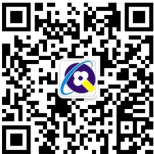 地址：深圳市福田区竹子林紫竹六道求是大厦东座11楼       微信公众号电话：（0755） 82526395     联系人：王小姐  674752952@qq.com      单位邮箱：sz-spemf@163.com网址：www.spemf.org.cn地址：深圳市福田区竹子林紫竹六道求是大厦东座11楼       微信公众号电话：（0755） 82526395     联系人：王小姐  674752952@qq.com      单位邮箱：sz-spemf@163.com网址：www.spemf.org.cn地址：深圳市福田区竹子林紫竹六道求是大厦东座11楼       微信公众号电话：（0755） 82526395     联系人：王小姐  674752952@qq.com      单位邮箱：sz-spemf@163.com网址：www.spemf.org.cn地址：深圳市福田区竹子林紫竹六道求是大厦东座11楼       微信公众号电话：（0755） 82526395     联系人：王小姐  674752952@qq.com      单位邮箱：sz-spemf@163.com网址：www.spemf.org.cn地址：深圳市福田区竹子林紫竹六道求是大厦东座11楼       微信公众号电话：（0755） 82526395     联系人：王小姐  674752952@qq.com      单位邮箱：sz-spemf@163.com网址：www.spemf.org.cn地址：深圳市福田区竹子林紫竹六道求是大厦东座11楼       微信公众号电话：（0755） 82526395     联系人：王小姐  674752952@qq.com      单位邮箱：sz-spemf@163.com网址：www.spemf.org.cn